 22.10.2020 в МБОУ ВСОШ №2 состоялось  совещание комиссии по работе с детьми «группы риска», на котором присутствовали: председатель комиссии КДН и ЗП северо-западного муниципального округа- Есиева Л.С., ведущий  специалист эксперт центра «Моя семья»-Кокойти  Тея Мартиевна, ведущий  специалист эксперт УСЗН северо-западного муниципального округа-  Гогичаева  Аманда Ахсарбековна, инспектор ПДН- Кадалаева А.Т, директор  школа-Кочетова  Н.Н.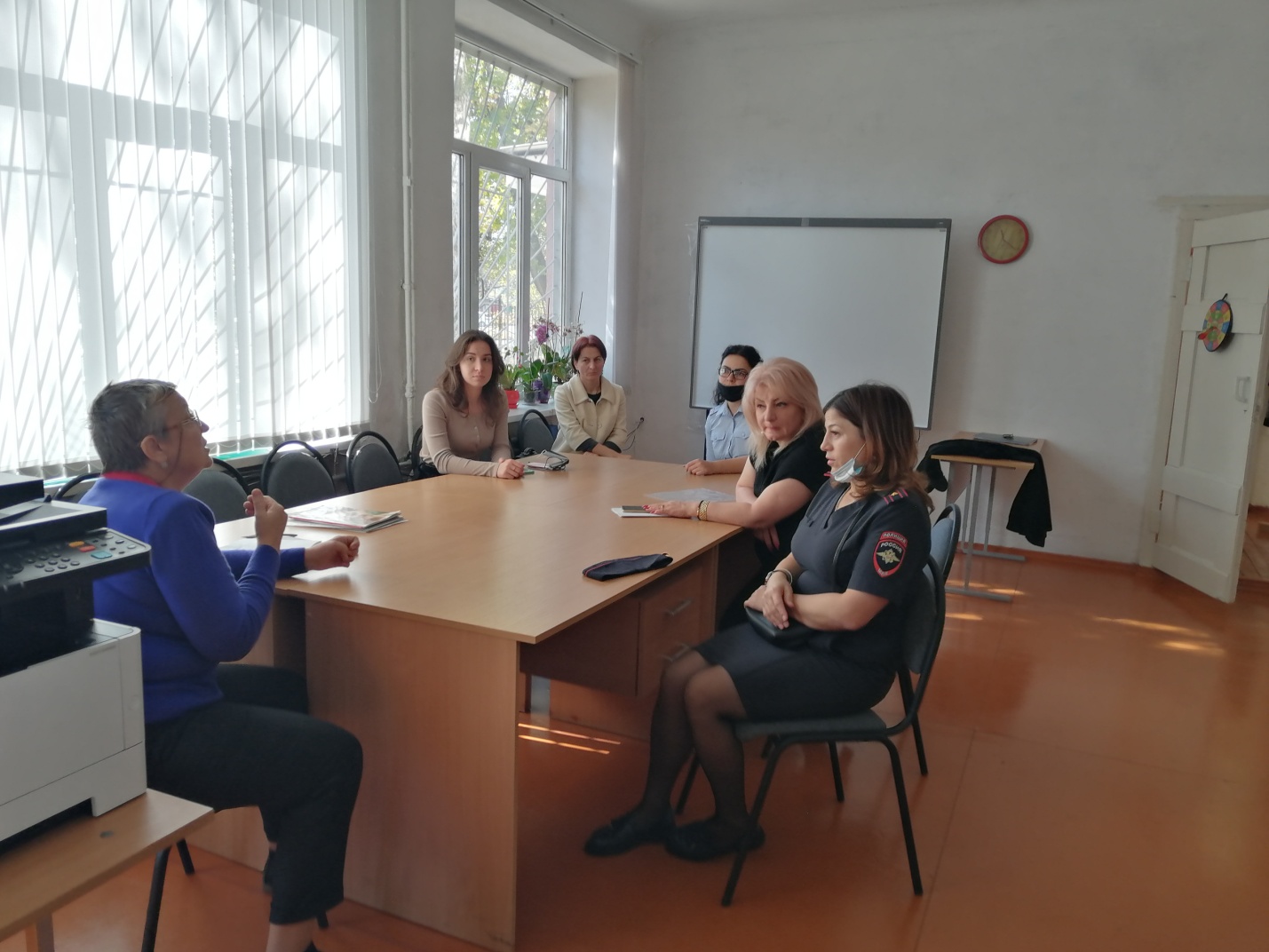 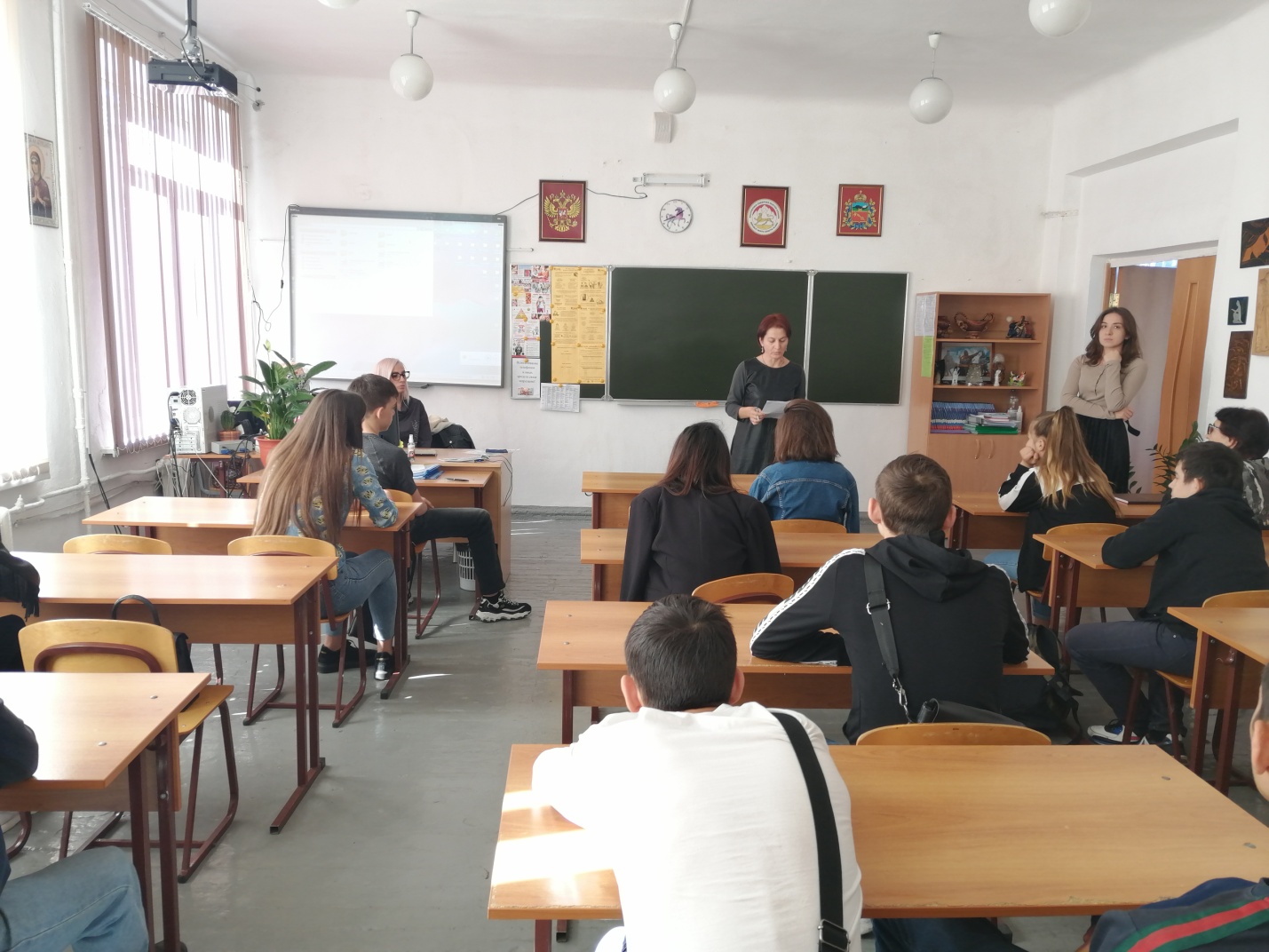 